DOC 07/06/2022 - pp. 18 a 20PORTARIA SME Nº 3.376, DE 06 DE JUNHO DE 20226016.2022/0061082-4Destina recursos financeiros extraordinários às Associações de Pais e Mestres – APMs, das Unidades Educacionais da Rede Municipal de Ensino, e APMSUACs dos Centros Educacionais Unificados – CEUs, e dá outras providências.O SECRETÁRIO MUNICIPAL DE EDUCAÇÃO, no uso de suas atribuições legais, eCONSIDERANDO:- a Lei municipal nº 13.991, de 10/06/2005, que institui o Programa de Transferência de Recursos Financeiros - PTRF às Associações de Pais e Mestres das Unidades Educacionais da Rede Municipal de Ensino;- o Decreto municipal nº 60.331, de 28/06/2021, que confere nova regulamentação ao Programa de Transferência de Recursos Financeiros - PTRF;- a Instrução Normativa SME nº 34, de 26/08/2021, que reorienta o Programa “São Paulo Integral – SPI” nas Escolas Municipais de Educação Infantil - EMEIs, Escolas Municipais de Ensino Fundamental - EMEFs, Escolas Municipais de Ensino Fundamental e Médio - EMEFMs, Escolas Municipais de Educação Bilingue para Surdos - EMEBSs e nos Centros Educacionais Unificados - CEUs da Rede Municipal de Ensino e dá outras providências.- a Portaria SME nº 6.634, de 12/11/2021, que estabelece procedimentos para transferência, execução e prestação de contas dos recursos do Programa de Transferência de Recursos Financeiros - PTRF;- a Portaria SME nº 2.056, de 15/03/2022, alterada pela Portaria SME nº 2.439, de 12/04/2022, que divulga os valores do Programa de Transferência de Recursos Financeiros – PTRF;- a Portaria SME nº 8.305, de 13 de novembro de 2019, que dispõe sobre a transferência de recursos financeiros para as Unidades Educacionais da Rede Municipal de Ensino, por meio do “Programa de Transferência de Recursos Financeiros – PTRF” e dá outras providências.RESOLVE:Art. 1º Destinar às Unidades Educacionais da Rede Municipal de Ensino por meio do PTRF, recursos financeiros extraordinários, acrescidos aos valores previstos para o 2º repasse 2022,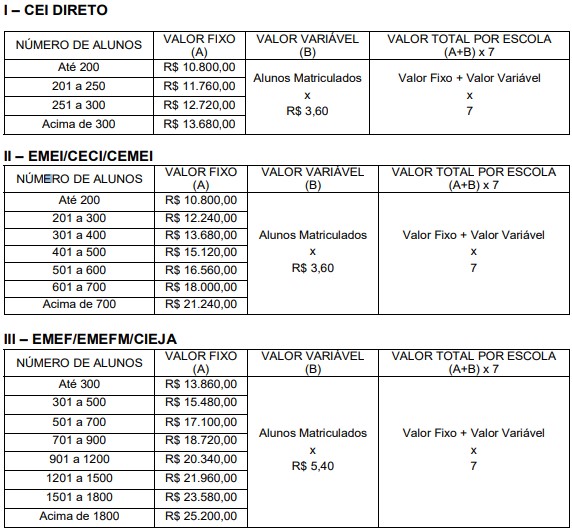 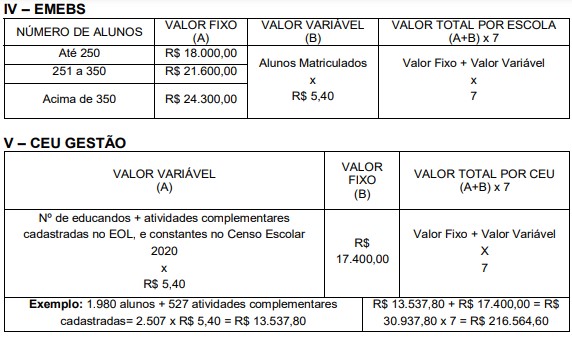 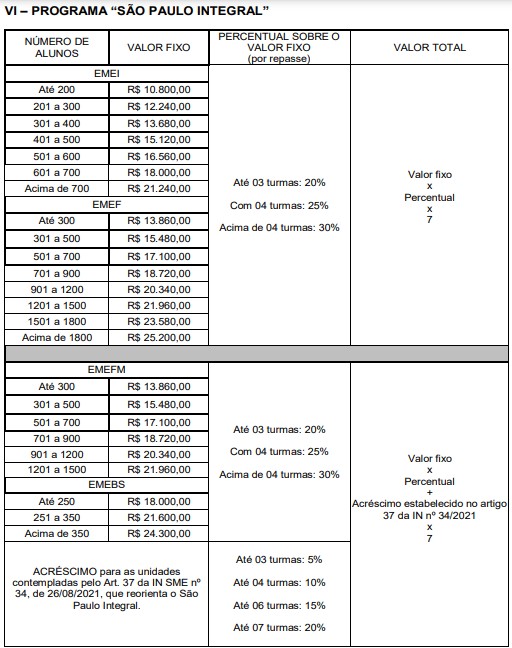 Art. 2º Para obtenção do número de alunos serão utilizados os dados do Censo Escolar/INEP/MEC/2021, Portaria MEC nº 1.031/2021, publicada no Diário Oficial da União em 21/12/2021.Parágrafo único: Os centavos dos valores repassados às escolas participantes do “Projeto Piloto de Uso de Cartão Magnético” serão desprezados.Art. 3º Destinar às EMEFs, EMEFMs, CIEJAs e EMEBSs da Rede Municipal de Ensino, em conformidade com o disposto no artigo 3º da Portaria SME nº 8.305, de 2019, recursos financeiros no valor de R$ 5.000,00, (cinco mil reais) para a aquisição de bens, materiais e contratação de serviços, de acordo com os objetivos do Grêmio Estudantil.Parágrafo único. Em conformidade com o artigo 5º da Portaria SME nº 8.305, de 2019, caberá à equipe gestora, ao Conselho de Escola, e à Associação de Pais e Mestres – APM, acompanhar a elaboração do plano de ação e a execução dos recursos em conformidade com as regras do PTRF.Art. 4º Os recursos de que trata o artigo 3º serão repassados às Unidades Educacionais que informaram a continuidade ou a constituição de seus Grêmios Estudantis à SME/COCEU/DIGP, até 10/05/2022, abaixo relacionadas:ID 	DRE 	EOL 		TIPO NOME DA UNIDADE EDUCACIONAL1 	BT 	92827 		EMEF ALVARO SILVA BRAGA, GEN.2 	BT 	92720 		EMEF ARTHUR WHITAKER, DES.3 	BT 	477 		EMEF EDA TEREZINHA CHICA MEDEIROS, PROFA.4 	BT 	97047 		EMEF EDUCANDARIO DOM DUARTE, ANEXA AO5 	BT 	92801 		EMEF IBRAHIM NOBRE6 	BT 	93165 		EMEF JOSE DIAS DA SILVEIRA, DR.7 	BT 	93149 		EMEF OLAVO PEZZOTTI, PROF.8 	BT 	92738 		EMEF TARSILA DO AMARAL9 	BT 	19551 		CEU EMEF CESAR ARRUDA CASTANHO, DEP.10 	BT 	19249 		EMEF DAISY AMADIO FUJIWARA, PROFA.11 	BT 	92789 		EMEF LUIZ EDUARDO MATARAZZO, CDE.12 	CL 	19361 		CEU EMEF CANTOS DO AMANHECER13 	CL 	19303 		CEU EMEF CASA BLANCA14 	CL 	19335 		CEU EMEF FEITICO DA VILA15 	CL 	19308 		CEU EMEF HERMES FERREIRA DE SOUZA16 	CL 	19360 		CEU EMEF MARIO FITTIPALDI17 	CL 	19384 		CEU EMEF PARAISOPOLIS18 	CL 	19362 		CEU EMEF VILA DO SOL19 	CL 	99350 		EMEF 22 DE MARCO20 	CL 	93017 		EMEF ADHEMAR DE BARROS, PREF.21 	CL 	92991 		EMEF AIRTON ARANTES RIBEIRO, PROF.22 	CL 	16713 		EMEF ANNA SILVEIRA PEDREIRA23 	CL 	92916 		EMEF ANTONIO ESTANISLAU DO AMARAL24 	CL 	92878 		EMEF CAROLINA RENNO RIBEIRO DE OLIVEIRA, PROFA.25 	CL 	93084 		EMEF DE GAULLE, GEN.26 	CL 	19526 		EMEF DONATO SUSUMU KIMURA27 	CL 	92941 		EMEF EUCLIDES DA CUNHA28 	CL 	93092 		EMEF FAGUNDES VARELLA29 	CL 	19348 		EMEF GIANFRANCESCO GUARNIERI30 	CL 	19500 		EMEF HERBERT DE SOUZA - BETINHO31 	CL 	19370 		EMEF JARDIM MITSUTANI I - PAULO PATARRA, JORNALISTA32 	CL 	92932 		EMEF JORGE AMERICANO, PROF.33 	CL 	19421 		EMEF JOSE FRANCISCO CAVALCANTE, PROF34 	CL 	12939 		EMEF JOSE OLYMPIO PEREIRA FILHO35 	CL 	92967 		EMEF LEVY DE AZEVEDO SODRE, PROF.36	CL 	93009 		EMEF LUIZ TENORIO DE BRITO, CEL.37 	CL 	19423 		EMEF M BOI MIRIM II38 	CL 	19712 		EMEF MARIA BERENICE DOS SANTOS, PROFA.39 	CL 	19267 		EMEF MARIA RITA DE CASSIA PINHEIRO SIMOES BRAGA, PROFA.40 	CL 	92894 		EMEF MARIO MARQUES DE OLIVEIRA, PROF.41 	CL 	92860 		EMEF MARIO MOURA E ALBUQUERQUE, BEL.42 	CL 	99236 		EMEF MODESTO SCAGLIUSI43 	CL 	92886 		EMEF OLIVEIRA VIANA44 	CL 	92975 		EMEF OTONIEL MOTA45 	CL 	93076 		EMEF PAULO COLOMBO PEREIRA DE QUEIROZ, DES.46 	CL 	18830 		EMEF PAULO FREIRE, PROF.47 	CL 	99112 		EMEF PRACINHAS DA FEB48 	CL 	19428 		EMEF SOCRATES BRASILEIRO SAMPAIO DE SOUSA VIEIRA DE OLIVEIRA49 	CL 	566 		EMEF TERESA MARGARIDA DA SILVA E ORTA50 	CL 	19247 		EMEF TEREZINHA MOTA DE FIGUEIREDO51 	CL 	281 		EMEF VERA LUCIA FUSCO BORBA, PROFA.52 	CL	93068 		EMEF ZULMIRA CAVALHEIRO FAUSTINO53 	CS 	19674 		CEU EMEF JARDIM ELIANA54 	CS 	19313 		CEU EMEF MANOEL VIEIRA DE QUEIROZ FILHO55 	CS 	200207 	CIEJA LELIA GONZALEZ56 	CS 	93327 		EMEF AFRANIO DE MELLO FRANCO, DR.57 	CS 	19439 		EMEF ALDINA ANALIA AGOSTINHA TADDEO CONDE, PROFA58 	CS 	19254 		EMEF AYRTON OLIVEIRA SAMPAIO, PROF.59 	CS 	19436 		EMEF CARLOS FRANCISCO GASPAR60 	CS 	93360 		EMEF ELIZA RACHEL MACEDO DE SOUZA, PROFA.61 	CS 	19672 		EMEF JARDIM SIPRAMAR62 	CS 	19305 		EMEF JOAO DA SILVA63 	CS 	93335 		EMEF JOAO DE DEUS CARDOSO DE MELLO64 	CS 	93386 		EMEF JOAQUIM BENTO ALVES DE LIMA NETO65 	CS 	93416 		EMEF JOSE AMADEI, ENG.66 	CS 	19228 		EMEF JOSE PEGORARO, PE.67 	CS 	19321 		EMEF LOURIVAL BRANDAO DOS SANTOS68 	CS 	93424 		EMEF MIGUEL VIEIRA FERREIRA, DR.69 	CS 	93351 		EMEF MILTON FERREIRA DE ALBUQUERQUE, PROF.70 	CS 	19673 		EMEF LIA MARIA DOS REIS DE JESUS SOUZA SILVA (EX PARQUE SAO MIGUEL)71 	CS 	93408 		EMEF PAULO SETUBAL72 	CS 	19194 		EMEF PEDRO GERALDO SCHUNCK73 	CS 	93297 		EMEF PLACIDO DE CASTRO74 	CS 	19496 		EMEF PLINIO MARCOS75 	CS 	93394 		EMEF TEODOMIRO TOLEDO PIZA, DES.76 	CS 	19291 		EMEF VARGEM GRANDE77 	CS 	19263 		CEU EMEF CIDADE DUTRA78 	CS 	16501 		EMEF FLORESTAN FERNANDES, PROF.79 	CS 	19474 		EMEF VARGEM GRANDE II80 	FB 	19363 		CEU EMEF JARDIM PAULISTANO81 	FB 	200182 	CIEJA ROSE MARY FRASSON, PROFA.82 	FB 	94218 		EMEF ANDRE RODRIGUES DE ALCKMIN, PROF.83 	FB 	94358 		EMEF ANGELINA MAFFEI VITA, DA.84	FB 	94242 		EMEF ANTONIO PRUDENTE, PROF.85 	FB 	19394 		EMEF CAIRA ALAYDE ALVARENGA MEDEA, PROFA86 	FB	94269 		EMEF CASTRO ALVES87 	FB 	94382 		EMEF CECILIA MORAES DE VASCONCELOS, PROFA.88 	FB 	94307 		EMEF FREDERICO GUSTAVO DOS SANTOS, TTE. AVIADOR89 	FB 	19405 		EMEF GILBERTO DUPAS, PROF90 	FB 	19341 		EMEF JARDIM GUARANI - JOSE ALFREDO APOLINARIO, PROF.91 	FB 	94188 		EMEF JOANINHA GRASSI FAGUNDES, PROFA.92	FB 	94200 		EMEF MILTOM CAMPOS, SEN.93 	FB 	94161 		EMEF NILO PECANHA, PRES.94	FB 	94293 		EMEF OSVALDO QUIRINO SIMOES95 	FB 	91804 		EMEF PAULO NOGUEIRA FILHO96 	FB 	94315 		EMEF PEDRO AMERICO97 	FB 	94234 		EMEF THEO DUTRA98 	FB 	19402 		EMEF ZILKA SALABERRY DE CARVALHO99 	G 	19333 		CEU EMEF AGUA AZUL100 	G 	19264 		CEU EMEF INACIO MONTEIRO101 	G 	19369 		CEU EMEF LAJEADO102 	G 	93815 		EMEF ALEXANDRE DE GUSMAO103 	G 	9148 		EMEF ALEXANDRE VANNUCHI LEME104 	G 	13528 		EMEF ANNA LAMBERGA ZEGLIO, VER.105 	G 	14699 		EMEF ANTONIO DAVILA, PROF.106 	G 	97063 		EMEF ANTONIO PEREIRA IGNACIO107 	G 	97705 		EMEF AURELIANO LEITE108 	G 	15024 		EMEF CAIO SERGIO POMPEU DE TOLEDO, DEP.109 	G 	19455 		EMEF CELIA REGINA ANDERY BRAGA, PROF110 	G 	16527 		EMEF CLAUDIA BARTOLOMAZI, PROFA.111 	G 	19437 		EMEF DIAS GOMES112 	G 	12157 		EMEF ELIAS SHAMMASS113 	G 	19456 		EMEF HELINA COUTINHO LOURENCO ALVES, PROFESSORA114 	G 	8834 		EMEF IDEMIA DE GODOY, PROFA.115 	G 	93530 		EMEF JOANA ANGELICA DE JESUS, MADRE116 	G 	93513 		EMEF JOAO DE LIMA PAIVA, PROF.117 	G 	93785 		EMEF JOAO RIBEIRO DE BARROS118 	G 	19447 		EMEF JOEL FERNANDES DE SOUZA119 	G 	97721 		EMEF JOSE AUGUSTO CESAR SALGADO, DR.120 	G 	97055 		EMEF JUSCELINO KUBITSCHEK DE OLIVEIRA, PRES.121 	G 	9156 		EMEF LUIS CARLOS PRESTES, SEN.122 	G 	19208 		EMEF LUIZ ROBERTO MEGA, PROF.123 	G 	17973 		EMEF MAILSON DELANE, PROF.124 	G 	19476 		EMEF MARIA APARECIDA DO NASCIMENTO, PROFA.125 	G 	93645 		EMEF MAURICIO GOULART126 	G 	19443 		EMEF MEIRE DE JESUS RIBEIRO, PROF127 	G 	13510 		EMEF OLINDA MENEZES SERRA VIDAL, PROFA.128 	G 	10413 		EMEF QUIRINO CARNEIRO RENNO, PROF.129 	G 	93521 		EMEF VINTE E CINCO DE JANEIRO130 	G 	93653 		EMEF VLADIMIR HERZOG131	IP 	200166 	CIEJA CLOVIS CAITANO MIQUELAZZO - IPIRANGA132 	IP 	200085 	CIEJA PAULO EMILIO VANZOLINI, CIEJA133 	IP 	91812 		EMEBS HELEN KELLER134	IP 	95435 		EMEF ALTINO ARANTES135 	IP 	95427 		EMEF ALVARES DE AZEVEDO136	IP 	94625 		EMEF CAXIAS, DUQUE DE137 	IP 	95371 		EMEF CLEOMENES CAMPOS138 	IP 	94617 		EMEF FARIA LIMA, BRIG.139 	IP 	95061 		EMEF FRANCISCO MEIRELLES, DES.140 	IP 	95028 		EMEF JOSE DO PATROCINIO141 	IP 	94960 		EMEF JOSE MARIA LISBOA142 	IP 	95036 		EMEF LEAO MACHADO, PROF.143 	IP 	17981 		EMEF PERICLES EUGENIO DA SILVA RAMOS144 	IP 	95401 		EMEF PRUDENTE DE MORAIS, PRES.145 	IQ 	19227 		CEU EMEF CONCEICAO APARECIDA DE JESUS, PROFA146 	IQ 	19386 		CEU EMEF MARIA APARECIDA DE SOUZA CAMPOS, PROFA147 	IQ 	19261 		CEU EMEF PAULO GOMES CARDIM, PROF. DR.148 	IQ 	94064 		EMEF 8 DE MAIO149 	IQ	93491 		EMEF ARTUR NEIVA150 	IQ 	93629 		EMEF AURELIO ARROBAS MARTINS, PROF.151 	IQ 	17523 		EMEF CLOTILDE ROSA HENRIQUES ELIAS, PROFA.152 	IQ 	93432 		EMEF CORREIA DE MELLO, BRIG.153 	IQ 	93467 		EMEF DANYLO JOSE FERNANDES154 	IQ 	93459 		EMEF EDUARDO PRADO155 	IQ 	95192 		EMEF GUIMARAES ROSA156 	IQ 	95133 		EMEF JOAO NAOKI SUMITA, DR.157 	IQ 	19691 		EMEF MARIO COVAS, GOV.158 	IQ 	95150 		EMEF ROQUETTE PINTO159 	IQ 	8842 		EMEF SEBASTIAO FRANCISCO, O NEGRO160 	IQ 	95184 		EMEF SERGIO MILLIET161 	IQ 	95141 		EMEF VICENTINA RIBEIRO DA LUZ162 	JT 	19337 		CEU EMEF JACANA163 	JT 	337 		EMEBS LUCIE BRAY, ME164 	JT 	94676 		EMEF ADOLPHO OTTO DE LAET, PROF.165 	JT 	19046 		EMEF CELIA REGINA LEKEVICIUS CONSOLIN, PROFA166 	JT 	94901 		EMEF EDSON RODRIGUES167 	JT 	94854 		EMEF ENEAS CARVALHO DE AGUIAR168 	JT 	94731 		EMEF ESMERALDA SALLES PEREIRA RAMOS, PROFA.169 	JT 	94935 		EMEF FRANKLIN AUGUSTO DE MOURA CAMPOS, PROF170 	JT 	94790 		EMEF HELENA LOMBARDI BRAGA, PROFA.171 	JT 	302 		EMEF HELIO FRANCO CHAVES, CEL.172 	JT 	99091 		EMEF HIPOLITO JOSE DA COSTA173 	JT 	19401 		EMEF JARDIM FONTALIS174 	JT 	94820 		EMEF JOAO DOMINGUES SAMPAIO175 	JT 	94722 		EMEF JOAO RAMOS - PERNAMBUCO - ABOLICIONISTA176 	JT 	94919 		EMEF LOURENCO FILHO177 	JT 	94684 		EMEF MARCOS MELEGA178	JT 	94927 		EMEF MARIA HELENA FARIA LIMA, PROFA179 	JT 	94749 		EMEF MARTIN FRANCISCO RIBEIRO DE ANDRADA180 	JT 	94714 		EMEF NOE AZEVEDO, PROF181 	JT 	94773 		EMEF OLIVA IRENE BAYERLEIN SILVA182 	JT 	19488 		EMEF PAULO CARNEIRO THOMAZ ALVES, GEN.183 	JT 	94838 		EMEF PEDRO I, D.184 	JT 	94285 		EMEF RAUL DE LEONI185 	JT 	94943 		EMEF RODRIGUES ALVES186 	JT 	94811 		EMEF ROMAO GOMES, CEL.187 	JT 	94757 		EMEF RONDON, MAL.188 	JT 	94781 		EMEF RUY BARBOSA189 	JT 	94846 		EMEF TAMANDARE, ALM.190 	PE 	19388 		CEU EMEF ANTONIO CARLOS ROCHA, PROF.191 	PE 	19365 		CEU EMEF ROSANGELA RODRIGUES VIEIRA, PROFA.192 	PE 	200042 	CIEJA CENTRO INT ED JOVENS E ADULTOS - ERMELINO MATARAZZO193 	PE 	329 		EMEBS NEUSA BASSETTO, PROFA.194 	PE 	93971 		EMEF 19 DE NOVEMBRO195 	PE 	93998 		EMEF ABRAO DE MORAES, PROF.196 	PE 	19418 		EMEF ALEX MARTINS COSTA, PROF, MAESTRO197 	PE 	93670 		EMEF AMADEU AMARAL198 	PE 	11851 		EMEF ANALIA FRANCO BASTOS199 	PE 	94048 		EMEF ANTONIO VIEIRA, PE.200 	PE 	94030 		EMEF ARTHUR ALVIM201 	PE 	94153 		EMEF ARTHUR AZEVEDO202 	PE 	485 		EMEF ASSAD ABDALA203 	PE 	94021 		EMEF CAIRU, VISC. DE204 	PE 	95095 		EMEF EMILIANO DI CAVALCANTI205 	PE 	95079 		EMEF FABIO DA SILVA PRADO, DR.206 	PE 	93980 		EMEF FIRMINO TIBURCIO DA COSTA207 	PE 	94102 		EMEF FRANCISCO DE MONT' ALVERNE, FREI208 	PE 	94129 		EMEF GUILHERME DE ALMEIDA209 	PE 	94081 		EMEF HENRIQUE PEGADO, PROF.210 	PE 	94005 		EMEF HUMBERTO DE CAMPOS211 	PE 	93955 		EMEF JACKSON DE FIGUEIREDO212 	PE 	19399 		EMEF JANUARIO MANTELLI NETO, DEP.213 	PE 	94056 		EMEF JENNY GOMES, DA.214 	PE 	15296 		EMEF JOAO FRANZOLIN NETO, PROF.215 	PE 	93963 		EMEF JOAO PINHEIRO, PRES.216 	PE 	94013 		EMEF JOSE BONIFACIO217 	PE 	15121 		EMEF JOSE CARLOS DE FIGUEIREDO FERRAZ, PREF.218 	PE 	94099 		EMEF JUAREZ TAVORA, MAL.219 	PE 	95109 		EMEF LEONOR MENDES DE BARROS220 	PE 	94111 		EMEF LUIS WASHINGTON VITA221 	PE 	95362 		EMEF MAUA, BR. DE222 	PE 	94137 		EMEF CECILIA MEIRELES223 	PE 	94145 		EMEF EDGARD CAVALHEIRO224 	PE 	93661 		EMEF OCTAVIO MANGABEIRA225 	PE 	93947 		EMEF OTHELO FRANCO, GEN.226 	PE 	19396 		EMEF SERAFIN MARTINEZ GUTIERREZ, PE.227 	PE 	95087 		EMEF SILVIO FLEMING, MJ.228 	PE 	94072 		EMEF WANNY SALGADO ROCHA, PROFA229 	PJ 	19390 		CEU EMEF JAGUARE230 	PJ 	19271 		CEU EMEF PERA MARMELO231 	PJ 	19272 		CEU EMEF PERUS232 	PJ 	19389 		CEU EMEF VALTER PAULINO ESTEVAM, PROF. DR.233 	PJ 	205 		EMEBS VERA LUCIA APARECIDA RIBEIRO, PROFA.234 	PJ 	10171 		EMEF ALDO RIBEIRO LUZ, PROF.235 	PJ 	94552 		EMEF AMADEU MENDES, PROF.236 	PJ 	93114 		EMEF ANIBAL FREIRE, MIN.237 	PJ 	19412 		EMEF BADRA238 	PJ 	94498 		EMEF CANDIDO PORTINARI239 	PJ 	93106 		EMEF DILERMANDO DIAS DOS SANTOS240 	PJ 	19233 		EMEF EDGARD CARONE241 	PJ 	19413 		EMEF ELIANE BENUTE LESSA AYRES GONCALVES, PROFESSORA- NANY BENUTE242 	PJ 	19463 		EMEF ESTACAO JARAGUA243 	PJ 	16497 		EMEF FERNANDO GRACIOSO244 	PJ 	94412 		EMEF GABRIEL PRESTES, PROF.245 	PJ 	94587 		EMEF GABRIEL SYLVESTRE TEIXEIRA DE CARVALHO, PROF.246 	PJ 	94536 		EMEF JAIRO RAMOS247 	PJ 	19347 		EMEF JARDIM DA CONQUISTA248 	PJ 	94579 		EMEF JOSE FERRAZ DE CAMPOS, PROF.249 	PJ 	19229 		EMEF JOSUE DE CASTRO, PROF250 	PJ 	94480 		EMEF JULIO DE OLIVEIRA251 	PJ 	94439 		EMEF LEOPOLDINA, IMP.252 	PJ 	94471 		EMEF LUIZ DAVID SOBRINHO, PROF.253 	PJ 	19351 		EMEF MARILI DIAS, PROFA254 	PJ 	19220 		EMEF MARIO LAGO255 	PJ 	19217 		EMEF RECANTO DOS HUMILDES256 	PJ 	94447 		EMEF RENATO ANTONIO CHECCHIA, PROF.257 	PJ 	94455 		EMEF VICENTE DE PAULO DALE COUTINHO, GEN.258 	SA 	19373 		CEU EMEF JOSE REZENDE, PROF.259 	SA 	19260 		CEU EMEF PAULO GONCALO DOS SANTOS, PROF.260 	SA 	200115 	CIEJA FRANCISCO HERNANI ALVERNE FACUNDO LEITE, PROF261 	SA 	99180 		EMEBS ANNE SULLIVAN262 	SA 	93220 		EMEF ANTONIO CARLOS DE ABREU SODRE, DR.263 	SA 	95257 		EMEF ANTONIO DE SAMPAIO DORIA, PROF.264 	SA 	95222 		EMEF ARY PARREIRAS, ALM.265 	SA 	95273 		EMEF CACILDA BECKER266 	SA 	93190 		EMEF CARLOS DE ANDRADE RIZZINI267 	SA 	10138 		EMEF ELZA MAIA COSTA FREIRE, PROFA.268 	SA 	418 		EMEF JOAO DE SOUZA FERRAZ, PROF.269 	SA 	93254 		EMEF JOAO SUSSUMU HIRATA, DEP.270 	SA 	93173 		EMEF JOAQUIM CANDIDO DE AZEVEDO MARQUES, DES.271 	SA 	93203 		EMEF LAERTE RAMOS DE CARVALHO, PROF.272 	SA 	93246 		EMEF MANOEL CARLOS DE FIGUEIREDO FERRAZ, DES.273 	SA 	95231 		EMEF MARINA VIEIRA DE CARVALHO MESQUITA274 	SA 	10111 		EMEF MARIO SCHENBERG, PROF.275 	SA 	264 		EMEF SYLVIO HECK, ALM.276 	SA	93271 		EMEF TIRADENTES, ALF.277 	SM 	19391 		CEU EMEF ALTO ALEGRE278 	SM 	19274 		CEU EMEF CANDIDA DORA PINO PRETINI, PROFA279 	SM 	99121 		CEU EMEF DOMINGOS RUBINO, PROF.280 	SM 	19640 		CEU EMEF MARIA LISBOA DA SILVA, PROFA281 	SM 	19366 		CEU EMEF TATIANA BELINKY282 	SM 	200043 	CIEJA CENTRO INT ED JOVENS E ADULTOS - IGUATEMI I283 	SM 	200050 	CIEJA CENTRO INT ED JOVENS E ADULTOS - VILA PRUDENTE/SAPOPEMBA284 	SM 	200140 	CIEJA MARLUCIA GONCALVES DE ABREU, PROFESSORA285 	SM 	95168 		EMEF ACHILLES DE OLIVEIRA RIBEIRO, DES.286 	SM 	19509 		EMEF ACLAMADO287 	SM 	95567 		EMEF ALCEU AMOROSO LIMA288 	SM 	99660 		EMEF AMELIA, IMP. DA.289 	SM 	92622 		EMEF ARLINDO CAETANO FILHO, PROF.290 	SM 	95494 		EMEF ARMANDO DE SALLES OLIVEIRA291 	SM 	19454 		EMEF BARTOLOMEU CAMPOS DE QUEIROS292 	SM 	12874 		EMEF BENEDITO DE JESUS BATISTA LAURINDO - PE BATISTA293 	SM 	99325 		EMEF BENEDITO MONTENEGRO, PROF.294 	SM 	95508 		EMEF BRASILIO MACHADO NETO295 	SM 	18511 		EMEF CARLOS CORREA MASCARO, PROF.296 	SM 	95575 		EMEF CIDADE DE OSAKA297 	SM 	95559 		EMEF CLAUDIO MANOEL DA COSTA298 	SM 	93572 		EMEF COELHO NETO299 	SM 	19615 		EMEF DIRCE GENESIO DOS SANTOS, PROFA300 	SM 	95460 		EMEF EMILIO RIBAS301 	SM 	19232 		EMEF FAZENDA DA JUTA302 	SM 	93556 		EMEF FELICIO PAGLIUSO, PROF.303 	SM 	95478 		EMEF FLORES DA CUNHA, DEP.304 	SM 	99792 		EMEF FORTE DOS REIS MAGOS305 	SM 	19244 		EMEF GIUSEPPE TAVOLARO, PROF306 	SM 	95583 		EMEF GREGORIO WESTRUPP, PE.307 	SM 	95443 		EMEF HENRIQUE MELEGA, PROF.308 	SM 	892 		EMEF HENRIQUE SOUZA FILHO - HENFIL309 	SM 	95516 		EMEF HERALDO BARBUY310 	SM 	95591 		EMEF IVETE VARGAS, DEP.311 	SM 	19221 		EMEF JARDIM DAS LARANJEIRAS312 	SM 	93564 		EMEF JOAQUIM OSORIO DUQUE ESTRADA313 	SM 	19460 		EMEF JOSE CARLOS NICOLETO - ZITO, PROFESSOR314 	SM 	95176 		EMEF JOSE LINS DO REGO315 	SM 	93599 		EMEF JOSE MARIA WHITAKER316 	SM 	13803 		EMEF JULIO DE GRAMMONT317 	SM 	19223 		EMEF MARIA APARECIDA VILASBOAS, PROFA.318 	SM 	19425 		EMEF MARTIN LUTHER KING JR319 	SM 	95541 		EMEF OLIVAL COSTA320 	SM 	19408 		EMEF PARQUE BOA ESPERANCA II321 	SM 	95613 		EMEF PAULO DUARTE322 	SM 	93581 		EMEF PLINIO DE QUEIROZ323 	SM 	93611 		EMEF RIVADAVIA MARQUES JUNIOR, PROF.324 	SM 	93602 		EMEF RODRIGO MELLO FRANCO DE ANDRADE325 	SM 	95532 		EMEF RODRIGUES DE CARVALHO326 	SM 	19216 		EMEF THEREZA MACIEL DE PAULA PROFA.327 	SM 	95605 		EMEF VILANOVA ARTIGAS, ARQ.328 	SM 	95524 		EMEF VINICIUS DE MORAES329 	SM 	19407 		EMEF VIRGINIA LORISA ZEITOUNIAN CAMARGO, PROFA330 	SM 	19585 		EMEF WLADIMIR DE TOLEDO PIZA, PREF.331 	SM 	16519 		EMEFM RUBENS PAIVA332 	MP 	19226 		CEU EMEF MARIA CLARA MACHADO333 	MP 	19269 		CEU EMEF PARQUE SAO CARLOS334 	MP 	19367 		CEU EMEF TRES PONTES335 	MP 	19278 		CEU EMEF VILA CURUCA336 	MP 	93831 		EMEF ANTONIA E ARTUR BEGBIE337 	MP 	93734 		EMEF ANTONIO CARLOS DE ANDRADA E SILVA338 	MP 	93891 		EMEF ARMANDO CRIDEY RIGHETTI339 	MP 	93904 		EMEF CAPISTRANO DE ABREU340 	MP 	93912 		EMEF CARLOS PASQUALE, PROF.341 	MP 	10049 		EMEF CHICO FALCONI, PE.342 	MP 	19400 		EMEF DAMA ENTRE RIOS VERDES343 	MP	 93696 	EMEF EPITACIO PESSOA, PRES.344 	MP 	15440 		EMEF EUZEBIO ROCHA FILHO345 	MP 	93921 		EMEF EZEQUIEL RAMOS JUNIOR346 	MP 	93777 		EMEF FERNANDO DE AZEVEDO, PROF.347 	MP 	14583 		EMEF FLAVIO AUGUSTO ROSA, PROF.348	MP 	19409 		EMEF IZABEL APARECIDA CRISTOVAO DA LUZ, PROFA349 	MP 	19529 		EMEF JARDIM SILVA TELES350 	MP 	93807 		EMEF JOAO AUGUSTO BREVES, DR.351 	MP 	93874 		EMEF JOSE AMERICO DE ALMEIDA352 	MP 	93882 		EMEF JOSE BENTO DE ASSIS, PROF.353 	MP 	93793 		EMEF JOSE DE ANCHIETA, PE.354 	MP 	99651 		EMEF JOSE HONORIO RODRIGUES355 	MP 	19505 		EMEF JOSE MARIO PIRES AZANHA, PROF.356 	MP 	97713 		EMEF JOSE PEDRO LEITE CORDEIRO, DR.357 	MP 	19449 		EMEF JURANDI GOMES DE ARAUJO, PROF.358 	MP 	19011 		EMEF LINO DE MATTOS, SEN.359 	MP 	93742 		EMEF LUIS SAIA, ARQ.360 	MP 	93858 		EMEF MARIA IMILDA DO SANTISSIMO SACRAMENTO, ME.361 	MP 	19426 		EMEF MARISA MORETTI CAMARA, PROFA.362 	MP 	19506 		EMEF MILTON PEREIRA COSTA363 	MP 	19404 		EMEF NEUZA AVELINO DA SILVA MELO364 	MP	93840 		EMEF NEWTON REIS, GEN.365 	MP 	10405 		EMEF NILDO DO AMARAL JUNIOR, PE.366 	MP 	93751 		EMEF PAULO ROLIM LOUREIRO, D.367 	MP 	93688 		EMEF PEDRO ALEIXO, DR.368 	MP 	93769 		EMEF PEDRO DE FRONTIN, ALM.369 	MP 	19507 		EMEF PEDRO FUKUYEI YAMAGUCHI FERREIRA370 	MP 	93726 		EMEF PEDRO TEIXEIRA371 	MP 	93700 		EMEF RAUL PILLA372 	MP 	93939 		EMEF SUD MENNUCCI373 	MP 	19503 		EMEF TEREZA SETUKO KOSHIMAE HATORI, PROFA.374 	MP 	16993 		EMEF VICENTE AMATO SOBRINHO, COM.375 	MP 	99139 		EMEF VIRGILIO DE MELLO FRANCOArt. 5º Os recursos mencionados nesta Portaria, serão repassados integralmente na dotação de custeio, devendo ser aplicados em conformidade com o artigo 3º da Lei nº 13.991/2005.§ 1º Quando da aquisição ou produção de bens patrimoniais, a Associação deverá atender ao disposto no artigo 28 da Portaria SME nº 6.634/2021.§ 2º Os valores já repassados na dotação de capital permanecem vinculados a sua finalidade original, devendo ser utilizados na aquisição e/ou produção de bens patrimoniais.§ 3º O estabelecido no “caput” deste artigo não invalida as notificações realizadas anteriormente para devolução de recursos por utilização indevida de dotação.Art. 6º A prestação de contas dos recursos extraordinários e dos recursos do “PTRF – Orçamento Grêmio Estudantil” dar-se-á em conformidade com os prazos estabelecidos na Portaria SME nº 2.056, de 15/03/2022, alterada pela Portaria SME nº 2.439, de 12/04/2022.Art. 7º Esta Portaria entra em vigor na data de sua publicação.